✪Основные параметры:Сообщите не менее 5 таких преимуществ компании. На основании этой информации также формируются СЕО элементы сайта (метатеги, сео тексты и т.п.).Адрес сайтаКакой сайт будет продвигаться?https://Основной географический регионГде именно находится офис вашей компании и обрабатываются заявки клиентов.Он должен быть только один и соответствовать контактам на сайте, например, «Москва» или «Минск». Понятно, что сайт может показываться и продвигаться по всему миру, но основной регион в панели вебмастера только один.Пример: Россия / МоскваЧто именно продвигаемНа сайте может быть много самых разных групп товаров и услуг, например, «Окна из ПВХ», «Жалюзи», «Двери», «Рольшторы» и т.п.Укажите конкретные направления деятельности, которые нужно продвигать. Чем больше направлений, тем дороже стоимость seo-работ, поэтому лучше выбрать именно те, что вам нужны.Категории или подкатегории в магазине, которые требуют ручной оптимизации.Страницы на сайте с предложениями ваших услуг.Поисковые запросы релевантныеЯ буду собирать и анализировать всевозможные поисковые запросы по каждому направлению. Их сотни тысяч. Из них я выберу наиболее популярные и относительно свободные. И в целом тут ваша помощь не требуется.
Но вы можете поспособствовать этому процессу и сообщить здесь какие-то сленговые или узкоспециализированные названия ваших товаров или услуг, например, «сухой гидрокостюм», как я теперь знаю, профессионалы иногда называют «сухарь» и т.п., которые я включу в общий список на проверку их качества.Примеры сленговых, сокращенных, специальных названий товаров или услуг.
Если они есть, конечно.Поисковые запросы НЕрелевантныеА также важно уточнить те запросы, которые вам не подходят, чем вы не занимаетесь. Например, вы не продаете бытовые минимойки, а только профессиональные. Или торгуете только оптом, или наоборот, только в розницу. Всё это очень важно, так как из всех запросов мне нужно будет выбрать только те, которые соответствуют вашей целевой аудитории, только в этом случае может быть нормальное продвижение.Чем вы НЕ занимаетесь по данным направлениям.КонкурентыЕсли знаете основные сайты конкурентов, напишите тут, я их проанализирую.Доступы
Нужны доступ:от панели хостинга (чтобы я мог делать бекапы базы данных и файлов, FTP аккаунт, писать хостеру в техподдержку и т.п.). Если затруднительно дать доступ ко всему хостингу – тогда только FTP доступ. Но бекапы я делать в этом случае не смогу.2) от панели администрирования CMS (чтобы вносить изменения в статьи и модули).Доступ от хостингаДоступ от админки1 Как можно более развернутым и ПРОСТЫМ языком.2 Например: мы первый поставщик запчастей бу из Европы, все детали гарантированно без пробега по дорогам СНГ, мы не посредники, поэтому на запчасти выгодная цена и действует наша собственная гарантия, при необходимости меняем без проблем и лишних вопросов, качество очень достойное, свой склад, можно приехать и подобрать на месте.3 45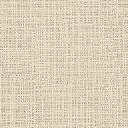 